Bezpieczny.pl (Grupa Generali Polska) - lider ubezpieczeń szkolnych dla dzieci oraz ubezpieczeń odpowiedzialności cywilnej jednostek oświatowych - przedstawia Państwu:

Ubezpieczenie NNW dla Uczniów (w wersji indywidualnej i grupowej) ze wsparciem edukacyjnym Odrabiamy.pl

Prosimy o przekazanie oferty Dyrektorowi placówki, Radzie Rodziców, Rodzicom, pozostałym zainteresowanym. Szczegółowych informacji dotyczących prezentacji oferty z zakresu ochrony NNW oraz wsparcia edukacji udzieli regionalny koordynator Bezpieczny.pl.:Tomasz Kołowrotkiewicztkolwrotkiewicz@bezpieczny.pl533 670  281Bezpieczny.pl (Grupa Generali Polska) - największy dystrybutor ubezpieczeń NNW szkolnych/przedszkolnych w Polsce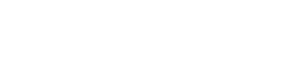            Rozwiązania dotyczące ubezpieczenia NNW dla wychowanków i pracowników placówek oświatowychMożliwe formy organizacji ochrony NNW z wsparciem edukacjiForma indywidualna – w której placówka jedynie udostępnia Rodzicom komunikat o możliwości zakupu indywidualnego ubezpieczenia NNW. Rodzic samodzielnie wybiera zakres i dokonuje zakupu on-line na stronie bezpieczny.pl, a polisę oraz bezpłatny dostęp Premium do platformy edukacyjnej otrzymuje na swój adres e-mail. W tej formie zawarcia ubezpieczenia NNW placówka nie uczestniczy w procesie zawierania polisy, nie podpisuje umowy, nie tworzy list ubezpieczonych i nie zbiera składek. Forma grupowa - imienna oraz bezimienna, w której proces zawarcia został uproszczony do minimum i jest możliwy zdalnie. W tej formie ubezpieczenia istnieje możliwość uzyskania dodatkowego rabatu lub zwolnienie z opłacania składki części uczniów. Bezpieczny.pl i Odrabiamy.pl – Łączymy siły dla bezpieczeństwa i edukacji Twojego dziecka!Dzięki Odrabiamy.pl, Twoje dziecko będzie mogło:Nadrobić zaległości po chorobie, wypadku lub innej nieobecności w szkole;Przygotować się do:sprawdzianów,kartkówek,egzaminów,testów,matury.Poprawić swoje oceny;Zaspokoić swoją ciekawość świata.Sprawdź na czym polega pomoc Odrabiamy.pl w wariancie szkolnym 